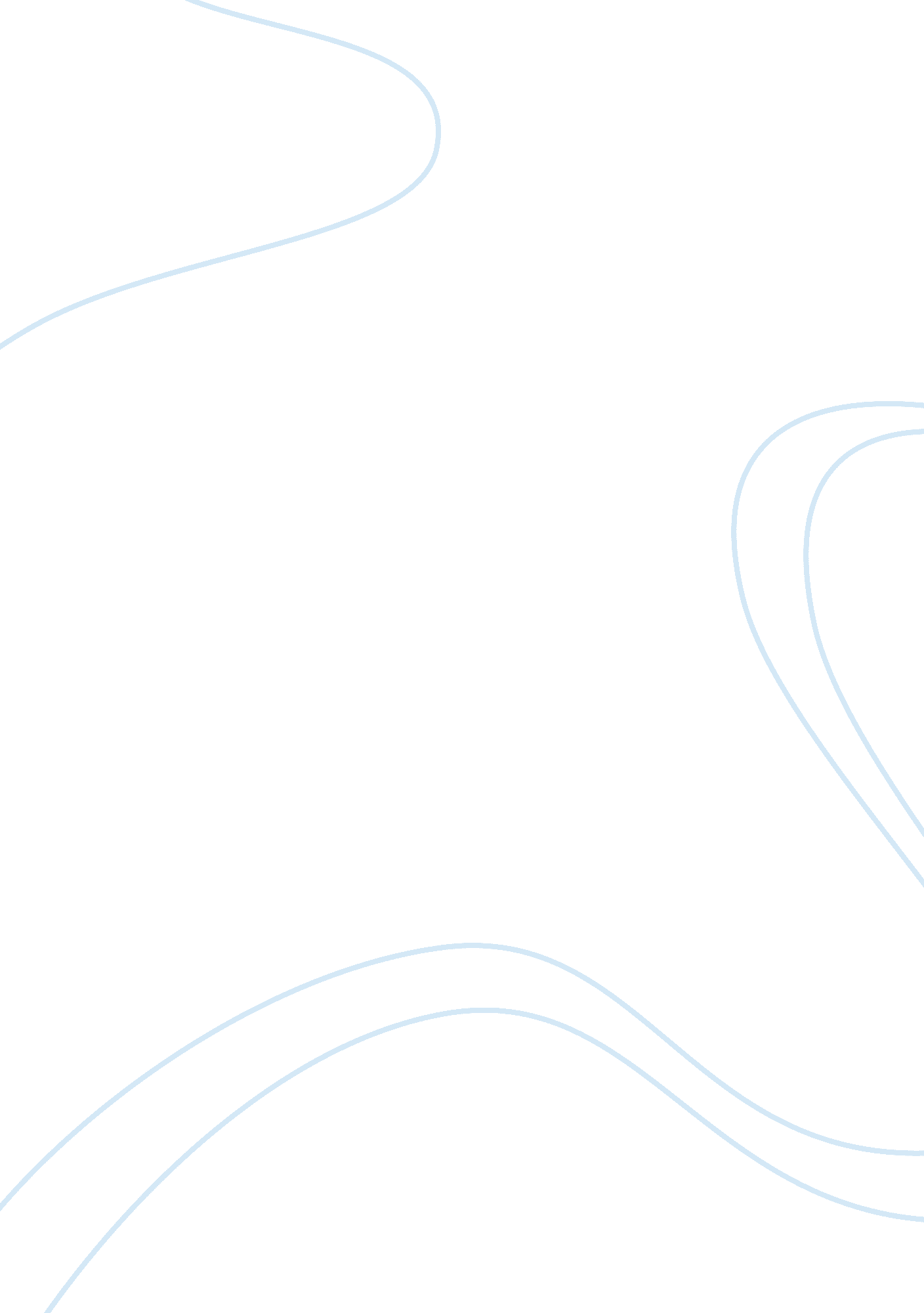 Team dynamics assignment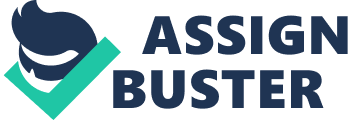 Team Dynamics: Communication Team Dynamics Essay Michael Garibay University of Phoenix Team Dynamics Individuals can bring different personalities to the table and it may or can affect the team simply because there can be a person with strong personalities and one with weaker ones. For example, there can be an individual who is well you can say in charge of everything, that person is always doing the work and giving their opinions and there can be another one who is quiet and just sits there and does their work. The in charge person might think that the quiet person isn’t doing anything and is not helping the team at all, while the quiet person might be thinking that the in charge person is bossy and doesn’t care about what the other team wants to do. A good way to solve this would be to communicate with each other by the quiet person being in charge of gathering the information together and preparing the work for the team while the in charge person is in charge of the other stuff that involves sharing the information and talking to each team member to see what they think I don’t know that’s my opinion. As always there will be one person in the team who will not participate either because their shy or just plainly they don’t care. Make sure that individual knows and understands the goal and make sure they are working towards the same goal. If the team member just doesn’t participate then one person in the team should find out why. Try to think of ideas to motivate the team and make the person feel like they should participate, make the team meetings fun and interesting. There are always consequences for a team not having good communication. The team can feel like they’re just wasting their time, there can be a lack of trust, there can be a lot of misunderstandings, deadlines might not be met and that can hold the team back and they might not complete their goal in time. So again it is important for the team to have good communication. Here is a quote by Thoreau: “ it takes two to speak the truth: one to speak and another to hear. If an individual has a problem with one of the team members he or she should tell them and work together to solve the problem. People shouldn’t blame others for their own mistakes; you can lose respect if you constantly blame others if they don’t meet deadlines or don’t complete assignments. You shouldn’t brag either, don’t act like a superstar it may make others regret your success. Don’t brag on the good job you’ve done chances are that your team members will already know. Whenever your team tells you how good you’re doing a response like “ thanks, that means a lot to me” will be enough. Good communication involves respecting your team members; never use a rude tone because it may bring negative feelings among your team members. Always make sure your team agrees on the next time you guys are meeting because not everyone will have the same schedule and if not everyone is on the same page that can be a problem. References References Bon, V. (2009, December 20). Les outils de la durabilite et de la RSE : specificites et recurrences. (French). Revue Management et Avenir, Retrieved September 24, 2009, from Business Source Complete database. Searight, H. , & Searight, B. (2009, December). Implementing Problem-Based Learning in an Undergraduate Psychology Course. InSight: A Journal of Scholarly Teaching, 4, 69-76. Retrieved September 24, 2009, from Education Research Complete database. 